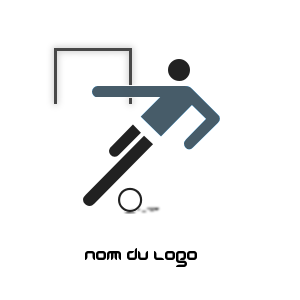 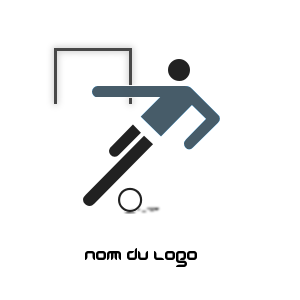 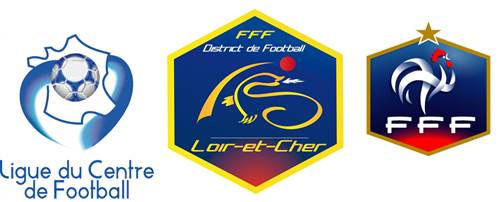  Section Sportive Scolaire Football 6e/5e du Collège Marie Curie de St Laurent NouanDans le cadre de la future rentrée scolaire 2014/2015, une après-midi de détection aura lieu :Mercredi 4 Juin 2014Au Stade V. Thivierge de St Laurent Nouan de 13h30 à 16h00Le dossier d’inscription est à retirer au Stade V.Thivierge, au collège Marie Curie, sur le site du CA St Laurent http://ca-stlaurentnouan.footeo.com et également le jour des portes ouvertes du Collège Marie Curie qui auront lieu le Samedi 24 Mai 2014 le matin.Pour tout renseignement, contacter M. Breton Geoffrey : 06-33-04-16-19 ou par mail.Adresse mail officielle : 505067@lcfoot.fr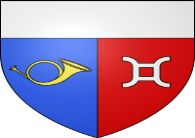 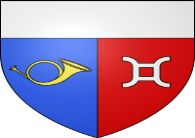 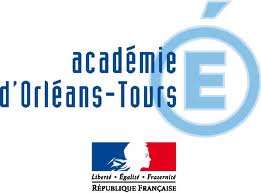 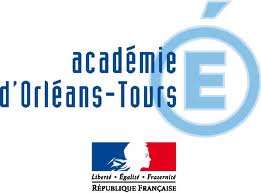 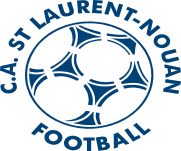 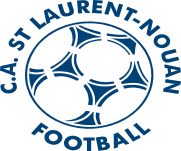 